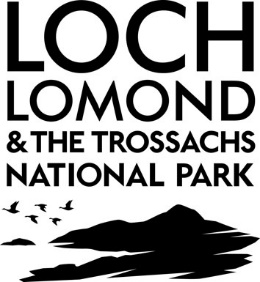 Educational Travel Grant Scheme 2022/23Application form valid for 2022/23 School/Groups Travel Grant Scheme Eligible costsFunds will be provided for up to 75%, but not exceeding £200 of the total transport costs based on the number of criteria met.  Grant payments will be limited to one grant award per school/group in any one financial year.   Payments will be capped dependent on overall funding availability.Transport to and from school or group meeting place to Loch Lomond & The Trossachs National Park (LLTNPA)Costs of accessing Inchcailloch Island for Outdoor Learning activitiesInvoices/proof of payment must be received prior to payment being issued by the NPA and must show the date the service was used.Applications must be received before the visit has taken place. Suggested funding criteriaThe activity applied for should where applicable:Raise awareness and understanding of Loch Lomond & The Trossachs National Park Involve National Park Ranger Services where possibleHelp deliver Curriculum for Excellence through Outdoor Learning experiencesPriority will be given to schools and groups from areas of multiple deprivation and those who have not participated in the National Park (or worked with the Ranger Service) previously ApplicantsSchools within Scotland (within and out with the NP)Groups and intermediaries who support and work with people experiencing some form of disadvantagePaymentsPayments will only be made after the visit to the School/Group applying for funding support and not to any third party (e.g. Coach hire companies)Payments will be made by BACS transfer directly to the account you have provided with your applicationProof of costs can be provided either as a written quote or pro-forma invoice from the company or submission of travel fares (e.g. rail/bus tickets) to allow an initial assessment.  A copy of the paid invoice must be provided once the visit has taken place.Evaluation Applicants must provide a short report of their trip summarising activities undertaken, what they have learned about the National Park, and where possible, include photographs (with permissions for LLTNPA use). You must submit this evaluation along with the invoice for the costs for travel prior to being awarded the funds from the National Park Authority. APPLICATION FORM FOR 2022/23SCHOOL / GROUP TRAVEL GRANT SCHEMESCHOOL/ GROUP  INFORMATION2.	SITE INFORMATIONCURRICULAR INFORMATIONIf visit is not linked to the Curriculum, please skip to Section 4What activities will take place?NON-CURRICULUM LINKED VISITSSUPPORTING DISADVANTAGE IN SCHOOLSIf relevant, please complete this section in order for us to apply criteria based on supporting disadvantage in schools.Loch Lomond & The Trossachs National Park Authority may reimburse up to 75% but not exceeding £200 of bus or minibus hire or public transport for DAY visits, related to the Curriculum for Excellence or learning about Loch Lomond & The Trossachs National ParkDECLARATIONI certify this as a proper claim for expenditure actually incurred and understand and accept the stated conditions governing the claim.Signed:_____________________________________  	Date:	______  Account Name	Please check this box if you have previously provided your account details                                            	 Please send this completed form by email to: education@lochlomond-trossachs.org This must be accompanied by a Ranger Education Booking form. Response will be by email.School/ Group NameInsert group name hereInsert group name hereInsert group name hereAddressInsert address hereInsert address hereInsert address hereAddressAddressPost CodeInsert PostcodeTelephone NumberContact tel numContact email addressPlease provide at least one contact email addressPlease provide at least one contact email addressPlease provide at least one contact email addressTeacher/Group Leader NameThe lead contact name for your groupThe lead contact name for your groupThe lead contact name for your groupNumber of pupils/group membersTick box if your school/group have previously received funding from Travel Grant scheme?Location for activitiesPlease provide the location within the Park you will be visitingPlease provide the location within the Park you will be visitingPlease provide the location within the Park you will be visitingPlease provide the location within the Park you will be visitingPlease provide the location within the Park you will be visitingPlease provide the location within the Park you will be visitingNPA staff member contactedThe name of NPA staff member you have been discussing your visit withThe name of NPA staff member you have been discussing your visit withRanger Service Support being provided for visit?Has support request been confirmed?Date of visitCost of bus hire Cost of ferry (if applicable)Please provide us with proof of cost (see note under Payments)Please provide us with proof of cost (see note under Payments)Please provide us with proof of cost (see note under Payments)Cost of public transport ticketsSubject or Topic Area to be studied (must have relevance to the National Park)Which particular areas of the Curriculum are you studying, linked to the visit? (Specific CfE contexts and content rather than just broad attainment outcomes)What pre-visit work will have been covered before the visit?What do you expect the pupils to learn?What classroom-based follow-up work have you planned?Please give a general outline of your planned itineraryWhat would you like your group to learn/benefit from their trip to the National Park?Is your school listed as being in a deprived area as per the SIMD index?http://www.sns.gov.uk/Simd/Simd.aspxWhat percentage of pupils in your school receives free meals?Any other relevant informationBankSort Code--Account Number:-